Тренировочный вариант №6 ЕГЭ-2022 по биологии от BioFamilyЧасть 1Рассмотрите таблицу «Уровни организации живого» и заполните пустую ячейку, вписав соответствующий термин.Ответ: ________________________. Исследователь вводил в кровь первой группы подопытных крыс раствор хлорида калия, второй – раствор хлорида кальция. Как изменилась частота сердечных сокращений у животных этих двух групп?  Для каждой группы определите изменение частоты сердечных сокращений:1) увеличилась 2) уменьшилась 3) не измениласьЗапишите в таблицу выбранные цифры для каждой группы. Цифры в ответе могут повторяться.Ответ: ________________________. В молекуле белка 110 пептидных связей. Определите количество тРНК, которые потребовались для синтеза данного белка.   	Ответ: ________________________. По изображенной на рисунке родословной определите количество типов гамет, формируемых пробандом (обозначен стрелкой). Ответ запишите в виде цифры.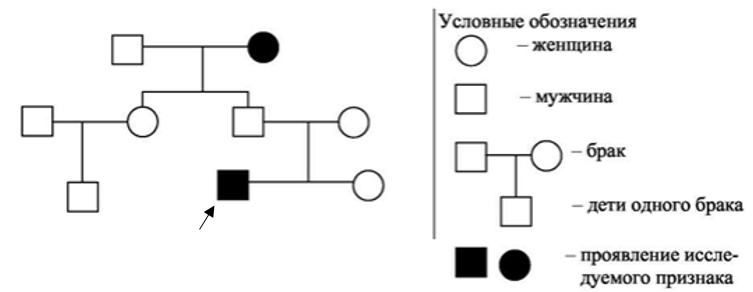 Ответ: ________________________. 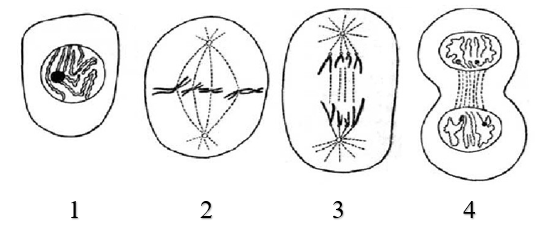   На рисунке с каким номером показана фаза митоза, в которую происходит разрушение ядрышка?Ответ: ________________________. Установите соответствие между признаками и фазами деления, показанными на рисунках 1-4: к каждой позиции, данной в первом столбце, подберите соответствующую позицию из второго столбца.Запишите в таблицу выбранные цифры под соответствующими буквами.Ответ:       Все перечисленные ниже примеры наследственных заболеваний, кроме трех, вызываются генными мутациями. Определите три примера, «выпадающих» из общего списка, и запишите в таблицу цифры, под которыми они указаны.1) синдром Шерешевского-Тернера2) гемофилия3) трисомия Х-хромосомы4) фенилкетонурия5) серповидно-клеточная анемия 6) синдром кошачьего крика Ответ:       Установите последовательность процессов, происходящих в световой фазе фотосинтеза. Запишите в таблицу соответствующую последовательность цифр. 1) возбуждение молекулы хлорофилла 2) отрыв электрона от молекулы пигмента 3) поглощение пигментами фотонов  4) синтез НАДФН 5) передача электронов по цепи белков-переносчиков Ответ:Выберите три верных ответа из шести и запишите в таблицу цифры, под которыми они указаны. У организма, имеющего нервную систему, показанную на рисунке: 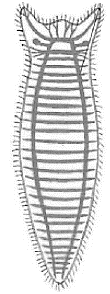 1) органы выделения - протонефридии2) непереваренные остатки выводятся через рот 3) пара сложных глаз4) вторичная полость тела5) хитиновая кутикула 6) кожно-мускульный мешок  Ответ: Установите соответствие между признаками, характерными для птиц и млекопитающих: Запишите в таблицу выбранные цифры под соответствующими буквами.Ответ: Установите последовательность систематических групп, начиная с самого низкого ранга. Запишите в таблицу соответствующую последовательность цифр.1) Спатифиллюм2) Однодольные3) Ароидные4) Покрытосеменные5) Эукариоты6) РастенияОтвет:Выберите три верных ответа из шести и запишите в таблицу цифры, под которыми они указаны. Какие из характеристик верны для фазы сердечного цикла, изображенной на рисунке: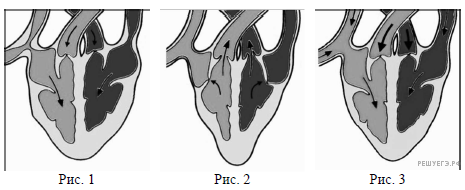 1) кровь поступает в легочный ствол и аорту2) сокращаются предсердия3) двустворчатый клапан закрыт4) трехстворчатый клапан открыт 5) продолжительность фазы 0,3 с6) наступает сразу после диастолыОтвет: Установите соответствие между костями и отделами черепа: Запишите в таблицу выбранные цифры под соответствующими буквами.Ответ:  Установите правильную последовательность формирования естественного активного иммунитета:1) связывание иммуноглобулинами антигенов патогена2) созревание В-лимфоцитов, выделяющих антитела 3) обнаружение патогена иммунными клетками 4) уничтожение патогена  5) проникновение в организм патогенаОтвет:Прочитайте текст. Выберите три предложения, в которых даны описания гомологичных органов.Ответ: Установите соответствие между критериями вида и их примерами (по описанию вида тигр амурский): к каждой позиции, данной в первом столбце, подберите соответствующую позицию из второго столбца.Запишите в таблицу выбранные цифры под соответствующими буквами.Ответ: Выберите три верных ответа из шести и запишите в таблицу цифры, под которыми они указаны. К антропогенным факторам относятся:1) повышение численности рысей из-за увеличения кормовой базы 2) снижение численности волков вследствие отстрела   3) повышение плодородия почв после мелиорации 4) загрязнение ртутью морских экосистем   5) повышенная смертность как результат коронавирусной пандемии  6) снижение температуры из-за наступления арктических масс воздухаОтвет: Установите соответствие между примерами пищевых цепей и их типами.Запишите в таблицу выбранные цифры под соответствующими буквами.Ответ: Установите последовательность процессов, протекающих в жизненном цикле сцифоидных медуз, начиная с оплодотворения. Запишите в таблицу соответствующую последовательность цифр. 1) медузоидная личинка 2) планула3) почкование полипа4) личинка-полип 5) взрослая особьОтвет:Проанализируйте таблицу «Гормоны». Заполните пустые ячейки таблицы, используя элементы, приведённые в списке. Для каждой ячейки, обозначенной буквой, выберите соответствующий элемент из предложенного списка.Список элементов:1) усиление реабсорбции воды 2) надпочечник 3) печень4) тироксин 5) инсулин6) сокращение гладких мышц 7) глюкагон8) усиление основного обменаЗапишите в таблицу выбранные цифры под соответствующими буквами.Ответ: Проанализируйте график «Возрастная динамика развития мышечной силы у юных пловцов (по В.П. Филину)». Выберите все утверждения, которые можно сформулировать на основании анализа представленных данных. Запишите в ответе цифры, под которыми указаны выбранные утверждения.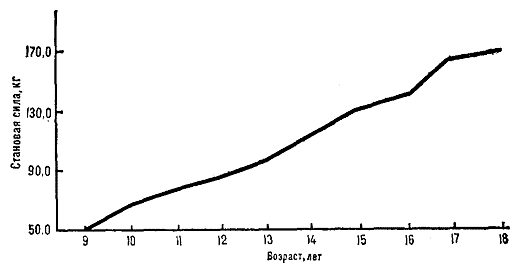 1) Наилучшие результаты в своем виде спорта показывают 18-летние пловцы. 2) Становая сила определялась у пловцов возрастом 9-18 лет.3) Пятнадцатилетние пловцы в среднем имеют становую силу 150 кг.4) Наибольший прирост становой силы происходит в возрасте 16-17 лет. 5) После 18 лет увеличения становой силы не наблюдается. Ответ: ________________________. Часть 2Юный исследователь решил проверить влияние органических веществ на рост растений. Для этого взял два ящика с почвой и высадил туда семена овса. В почву первого ящика не вносилось никаких добавок, в почву второго ящика была внесена измельченная банановая кожура. Остальные условия (полив, освещенность, температура) были для растений в двух ящиках одинаковыми на протяжении всего эксперимента. Уже через месяц было видно, что растения второй группы опережают овес из первого ящика по скорости роста и накопленной биомассе. Какой параметр в данном эксперименте задавался самим экспериментатором (независимая переменная), а какой параметр менялся в зависимости от этого (зависимая переменная)? Юный исследователь на основе полученных результатов сделал вывод, что овес поглощал из банановой кожуры органические вещества (например, глюкозу), поэтому рост растений шел активнее. Согласны ли вы с данным выводом? Объясните результаты эксперимента. Удастся ли воспроизвести полученные результаты, если внести в почву вместо банановой кожуры раствор глюкозы? Определите, какой орган показан на рисунке знаком вопроса. Какую основную функцию он выполняет?  Ответ поясните. У какой группы современных рыб он видоизменяется в орган дыхания (легкое)? Какие условия внешней среды способствовали такому эволюционному преобразованию этого органа? 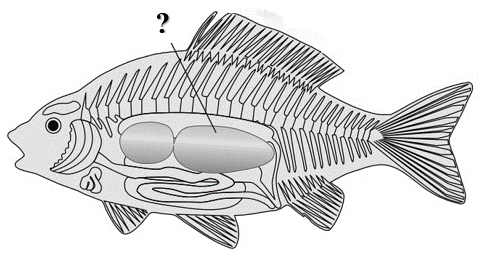 Найдите ошибки в нижеприведённом тексте «Выделительная система у позвоночных животных». Укажите номера предложений, в которых сделаны ошибки, исправьте их. Дайте правильную формулировку.У малярийных комаров самцы являются растительноядными и питаются соками растений, а самки в период размножения являются кровососами. Какое адаптивное значение имеет такое различие в питании особей разного пола? Какие особи в популяции комаров являются переносчиками малярии? Каким образом малярийный плазмодий попадает в тело комара? В каких органах комара паразитирует плазмодий? У представителей негроидной расы темная кожа является адаптацией к действию солнечной радиации. Какой пигмент определяет у человека темную окраску кожи? С чем связано защитное действие этого пигмента? Почему в популяции людей европеоидной расы, обитающих в северных широтах, закрепилась мутация, определяющая белокожесть? Почему большое количество кожного пигмента в северных широтах могло быть признаком, снижающим выживаемость?  Комплементарные цепи нуклеиновых кислот антипараллельны (5’ концу одной цепи соответствует 3’ конец другой цепи). Синтез нуклеиновых кислот начинается с 5’ конца. Все виды РНК синтезируются на матрице ДНК. Фрагмент молекулы ДНК, на котором синтезируется участок тРНК,  имеет следующую последовательность: 5’-ТАТЦГАТТЦГЦЦТГА-3’3’-АТАГЦТААГЦГГАЦТ-5’.Известно, что один из триплетов на синтезируемом участке тРНК является ее антикодоном и что тРНК переносит аминокислоту Фен. Определите, какая из цепей ДНК (верхняя или нижняя) является транскрибируемой. Установите нуклеотидную последовательность участка тРНК, который синтезируется на данном фрагменте ДНК. Ответ поясните. Для решения задания используйте таблицу генетического кода. При написании последовательностей нуклеиновых кислот указывайте направление цепи. Генетический код иРНК (от 5’ к 3’ концу)У кур гетерогаметным является женский пол. С одной из половых хромосом сцеплен рецессивный ген, определяющий гибель эмбрионов на ранних стадиях развития. Ген, отвечающий за оперенность ног, локализован в аутосоме. При скрещивании кур с голыми ногами с петухом, имеющим оперенные ноги, все цыплята имели оперенные ноги, но количество самцов в потомстве было в два раза больше, чем самок. Кур из F1 скрестили с исходной родительской особью (петухом). Какое потомство ожидается от этого скрещивания? Составьте схемы решения задачи. Определите генотипы родителей, генотипы и фенотипы потомков в двух скрещиваниях. Объясните соотношение полов в двух скрещиваниях.Ответами к заданиям 1–21 являются последовательность цифр, число или слово (словосочетание). Ответы запишите в поля ответов в тексте работы, а затем перенесите в БЛАНК ОТВЕТОВ № 1 справа от номеров соответствующих заданий, начиная с первой клеточки, без пробелов, запятых и других дополнительных символов. Каждый символ пишите в отдельной клеточке в соответствии с приведёнными в бланке образцами.УровеньПример Тканевый Мерцательный эпителий дыхательных путей ?Яйца тли в муравейнике  Первая группа крысВторая группа крысРассмотрите рисунки и выполните задания 5 и 6.ПРИЗНАКИФАЗАА) конденсация хроматина1) 1 2) 23) 34) 4Б) укорочение нитей веретена деления 1) 1 2) 23) 34) 4В) образование однохроматидных хромосом1) 1 2) 23) 34) 4Г) деспирализация хромосом1) 1 2) 23) 34) 4Д) выстраивание хромосом в одной плоскости Е) кариокинез и цитокинезАБВГДЕПРИЗНАКИ КЛАССА) левая дуга аорты1) ПтицыБ) воздушные мешки 2) МлекопитающиеВ) множество кожных железГ) альвеолярные легкие Д) одна слуховая косточкаЕ) ушная раковинаАБВГДЕКОСТИОТДЕЛ ЧЕРЕПА А) верхнечелюстная1) лицевой 1) лицевой Б) решетчатая 2) мозговой 2) мозговой В) скуловаяГ) клиновидная  Д) носовая АБВГД(1) Органы различных животных могут иметь сходное строение и функции, но развиваться из разных зачатков. (2) Поразительное сходство строения имеют глаза кальмара и позвоночного животного. 
(3) Эти органы имеют различную филогенетическую историю. 
(4) Общий план строения имеют также рычажные конечности различных наземных позвоночных.  (5) Слуховые косточки млекопитающих имеют одинаковое происхождение с костями черепа рыб и рептилий. 
(6) Плакоидная чешуя акул развивается из тех же самых зачатков, что и зубы акулы.  ПРИМЕРЫ КРИТЕРИИ ВИДАА) самцы тигров ведут одиночный образ жизни1) экологический2) генетический3) физиологическийБ) половозрелость наступает  в 4-5 лет1) экологический2) генетический3) физиологическийВ) занесен в Красную книгу РФ 1) экологический2) генетический3) физиологическийГ) отмечается низкая изменчивость митохондриальной ДНК 1) экологический2) генетический3) физиологическийД) в природе доживает до 15-20 лет1) экологический2) генетический3) физиологическийЕ) в кариотипе 38 хромосом1) экологический2) генетический3) физиологическийАБВГДЕПРИМЕРТИП ПИЩЕВОЙ ЦЕПИА) пшеница – мышь – сова 1) детритнаяБ) клевер – корова – человек 2) пастбищнаяВ) ил – бактерия – амебаГ) мятлик – саранча – скворец Д) листовой опад – червь – крот  Е) навоз – опарыш – жужелицаАБВГДЕГормонЖелезаДействиеВазопрессинГипофиз(А)___________Норадреналин(Б)___________Повышение артериального давления(В)___________Поджелудочная железаПовышение концентрации глюкозы в крови АБВДля записи ответов на задания этой части (22–28) используйте БЛАНК ОТВЕТОВ № 2. Запишите сначала номер задания (22, 23 и т.д.), а затем развёрнутый ответ на него. Ответы записывайте чётко и разборчиво.(1) У позвоночных животных конечные продукты обмена веществ выводятся кожей, легкими, почками и кишечником. (2) У рыб основными органами выделения служат туловищные почки, имеющие вид длинных лент, тянущихся вдоль позвоночника. (3) У всех наземных позвоночных, начиная с амфибий, образование мочи осуществляют тазовые почки. (4) У рептилий и птиц конечным продуктом обмена является малорастворимая в воде мочевая кислота, которая в виде кашицы выводится наружу через мочеиспускательный канал. (5) У птиц в связи с полетом мочевой пузырь утрачивается для снижения массы тела. (6) Почки млекопитающих имеют бобовидную форму и обильно снабжаются кровью. (7) В капиллярных клубочках нефрона происходит фильтрация крови, а затем реабсорбция воды, аминокислот, глюкозы и других необходимых организму веществ.ПервоеоснованиеВторое основаниеВторое основаниеВторое основаниеВторое основаниеТретьеоснованиеУЦАГУФенФенЛейЛейСерСерСерСерТирТир——ЦисЦис—ТриУЦАГЦЛейЛейЛейЛейПроПроПроПроГисГисГлнГлнАргАргАргАргУЦАГАИлеИлеИлеМетТреТреТреТреАснАснЛизЛизСерСерАргАргУЦАГГВалВалВалВалАлаАлаАлаАлаАспАспГлуГлуГлиГлиГлиГлиУЦАГ